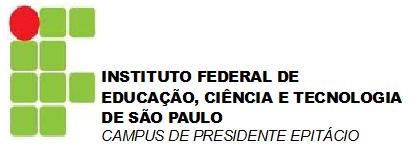 SOLICITO ABERTURA DOS SISTEMAS CONFORME INFORMAÇÕES ABAIXO:Professor: _______________________________________________________________Curso: __________________________________________________________________  Ano/módulo/semestre: ______________     Bimestre: ____________________________Disciplina: _______________________________________________________________Sigla da disciplina: ________________________________________________________Motivo da abertura: ________________________________________________________________________________________________________________________________________________________________________________________________________________________________________________________________________________________________________________________________________________________________________________________________________________________________________________* Turmas divididas deverão conter a assinatura dos dois professores** A solicitação de abertura também deverá ser feita pelo Web DiárioPresidente Epitácio, ______ de _________________ de __________.